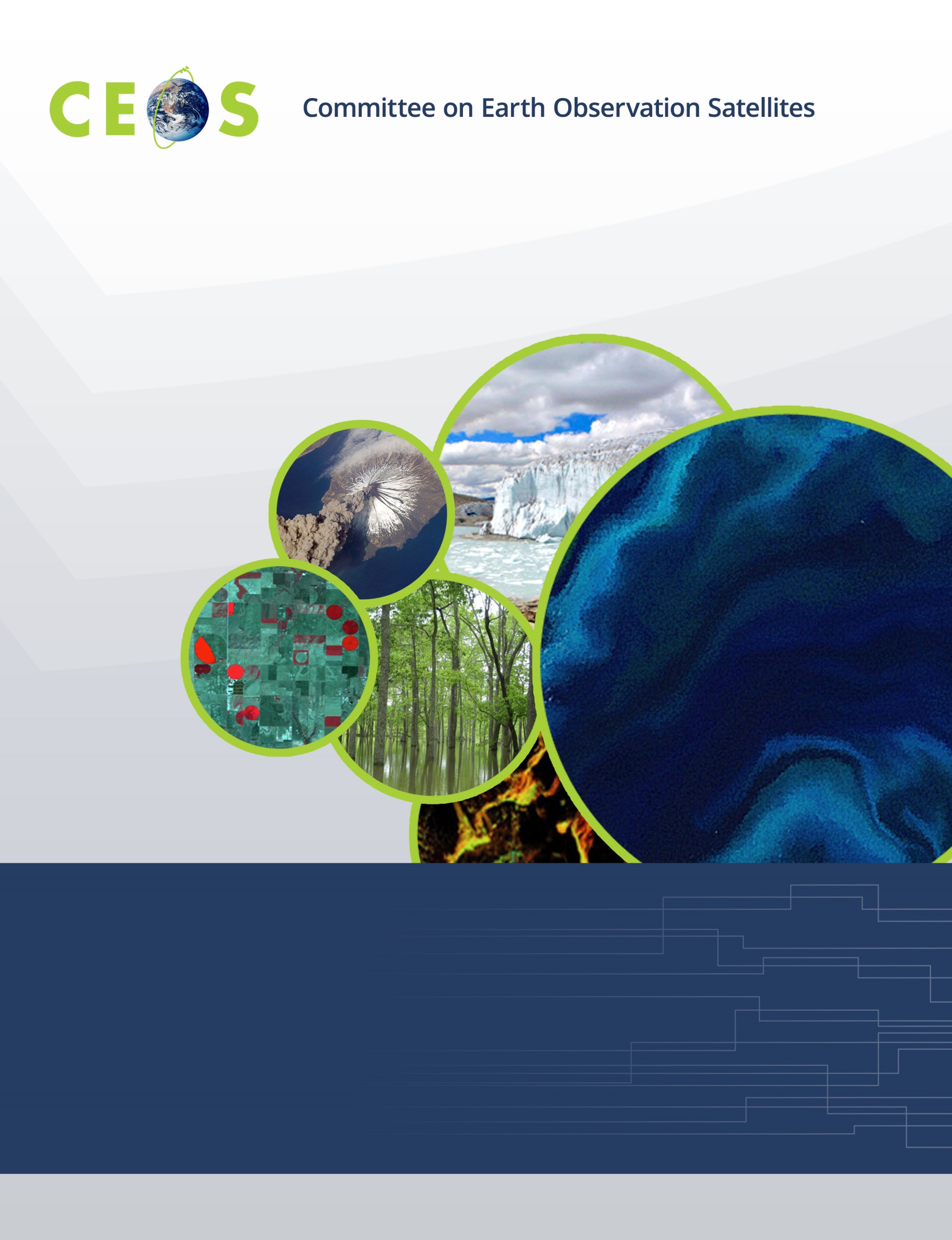 Monday, October 7, 201918:00 WGISS-Exec Meeting	Hanoi Garden Restaurant, 36 Hàng Mành, Hàng Gai, Hoàn Kiếm		Tuesday, October 8, 2019Meeting room 903, 9th floor, Building A6, VAST campus, 18B Hoang Quoc Viet str., Hanoi09:00	Registration09:30 	ConveneWGISS PLENARY	09:30	Host Welcome	Dr. Vu Anh Tuân, 			VNSC Vice Director General10:00	Welcome and Introductions, Adoption of Agenda	Mirko Albani10:10	Systems Engineering Office (SEO) Report	Brian Killough*	Data DISCOVERY and ACCESS 10:30	Connected Data Assets System Level Team10:30		WGISS Connected Data Assets Status Report 	Andrew Mitchell10:50		CWIC Report	Archie Warnock*11:10	Break 11:30		IDN Report	Michael Morahan11:50		FedEO Report	Mirko Albani12:10	NASA Services/Tools Metadata Refactoring Efforts 	Valerie Dixon12:30	Lunch VNSC canteen, 10th floor13:30	NOAA One-Stop and the Cloud 	Ken Casey13:50	OGC Happenings	Yves Coene*		Testbed15 “Service Discovery”		OGC 17-184 “Collection Description”14:10	GEOSS Platform – New Version: "Data & Knowledge”	Guido Colangeli*	14:30	Data Discover and Access Discussion, Summary of Actions	Mirko Albani	WGISS PLENARY, continued15:00	WISP Report	Michelle Piepgrass15:20	Break15:40 	WGISS Chair Report	Mirko Albani	16:10	CEOS Executive Officer (CEO) Report	Steven Hosford*16:30	WGISS Plenary Discussion, Summary of Actions	Mirko Albani	17:0017:30	AdjournWednesday October 9, 2019	Meeting room 903, 9th floor, Building A6, VAST campus, 18B Hoang Quoc Viet str., Hanoi09:30	ConveneData INTEROPERABILITY and USE  09:30	Future Data Architectures 		Robert Woodcock09:40	ARD/AODS in Apache SDAP		Thomas Huang*10:00	OPeNDAP in the Cloud 		James Gallagher*10:20	Forest Monitoring Initiative and Vietnam Data Cube 	Dr. Vu Anh Tuân10:50	Break11:10	Carbon Portal Presentation and Demonstration	Liping Di		11:30	UK ARD, Downstream and Calibration Data	Esther Conway11:50	UK Open Data Cube Initiatives		Rob Fletcher12:15	Group Photo12:30	Lunch VNSC canteen, 10th floor13:30	Inventory and Characterise Existing FDAs (FDA-09)	Iolanda Maggio13:50	Inventory of Software and Tools (Open Source) (FDA-10) 	Iolanda Maggio14:10	Why to Watch WFS 3.0		Valerie Dixon14:30	ONDA DIAS		Franck Ranera*14:50	CREODIAS	Alek Cesarz*15:10	Break 15:30 	Data Cubes Interoperability – Setting the Scene	Robert Woodcock15:40		Progress on the Euro Data Cube	Philippe Mougnaud*, 			Grega Milcinski*16:00		Progress on the HMDC	Mirko Albani	16:20	       Progress on the ODC Data Cube	Robert Woodcock16:40	Roadmap and Short Term Activities on Interoperability between ODC / HMDC / EuroDC	Robert Woodcock,	Data Cubes (e.g. Jupyter notebooks with XArray API and WCS / WPS)	Brian Killough*17:10	Data Interoperability and Use Discussion, Summary of Actions	Robert Woodcock17:30	Adjourn18:30	No-Host Dinner, Hanoi Garden Restaurant, 36 Hàng Mành, Hàng Gai, Hoàn Kiếm	Thursday October 10, 2019Meeting room 903, 9th floor, Building A6, VAST campus, 18B Hoang Quoc Viet str., Hanoi09:30	ConveneAgency and Liaison Reports09:30	ISO 19165-2	Hampapuram Ramapriyan*09:45	ISO TC 211  	Liping Di10:00	UKSA	Esther Conway	10:10	JAXA	Makoto Natsuisaka10:20	CNES	Richard Moreno10:30	NASA	Andrew Mitchell10:40	ESA	Mirko Albani10:50	BreakData PRESERVATION and STEWARDSHIP	11:10	Persistent Identifiers – Approaches and Processes, Documentation and Software, 		Landing Page Approach, Lessons Learned	11:10		ESA	Iolanda Maggio11:30		NOAA	Ken Casey11:50		CNES	Richard Moreno 12:10	Preservation Pilot Project	Mirko Albani	 12:30	Lunch VNSC canteen, 10th floor13:30	PV2020 Conference	Esther Conway 13:50	Use of SKOS Interface and Tools	Damiano Guerrucci*14:10	NOAA Maturity Matrix Self-Assessment Tool	Ken Casey14:30	EDAP: Quality Assessment Matrix	Philippe Goryl*14:50	RDA Fair Maturity Model and Way Forward for Finalization of WGISS Maturity Matrix	Iolanda Maggio15:10	AVHRR European Dataset Preservation and Valorization Project	Stefan Wunderle*15:30	Data Preservation and Stewardship Discussion, Summary of Actions	Mirko Albani		15:50	BreakWGISS PLENARY, continued16:10	GEO Secretariat Report	Gilberto Camara*16:30	GEO Work Programme and WGISS Contributions	Mirko Albani16:40	GEO Discussion, Summary of Actions	Mirko AlbaniTECHNOLOGY EXPLORATION17:00	Blockchain and Earth Observation	Antonio Romeo*17:30	AdjournFriday October 11, 2019Meeting room 903, 9th floor, Building A6, VAST campus, 18B Hoang Quoc Viet str., Hanoi09:30	ConveneTECHNOLOGY EXPLORATION, continued	09:30	Introduction	Valerie Dixon09:40	NASA Knowledge Graph Prototype3	Doug Newman*10:00	Linked Data at Scale in the Global Change Information Service 	Reid Sherman*10:20	SELFIE (Second Environmental Linked Features Interoperability Experiment) 	D Blodgett*, 			Alistair Ritchie*10:40	Break11:00	OGC API - Features: a resource oriented alternative to WFS	George Percivall*11:20	STAC – Spatiotemporal Asset Catalog 	Dan Pilone*11:40	Technology Exploration Discussion, Summary of Actions	Valerie DixonWGISS PLENARY, continued12:20	Future Meetings		Robert Woodcock12:30	Lunch VNSC canteen, 10th floor13:30	CEOS Working Groups Reports and Progress on Cooperation with WGISS13:30		WGCV	Cindy Ong*13:50		WGCapD	Lauren Childs*14:10		WGClimate	Joerg Schultz*14:30		SDG AHT	Marc Paganini*14:50	CEOS Working Groups Cooperation Discussion, Summary of Actions	Mirko Albani15:10	Break15:30	WGISS Summary	Mirko Albani15:50	Review of WGISS-47 Actions	Michelle Piepgrass16:10	WGISS-48 Actions	Michelle Piepgrass16:40	Concluding Remarks	Mirko Albani17:00	Adjourn